УтверждаюДиректор МБОУ СОШ № 5_____________Е.А.ШуптиеваРасписание учебной деятельности 4Г класса.  Классный руководитель: Е.В. ЗелинскаяДата№ урокаПредметТема урокаКонтрольE-mail27.04Литер.чтениеКир Булычёв «Путешествие Алисы». Стр.150-153, читать.
elena.zelinskaya.65@mail.ru27.04МатематикаПовторение и закрепление изученного материала по теме «Деление на трёхзначное число».Стр.77 № 318.27.04Русский языкНаписание изложения.Стр.104 Упр.21727.04ТехнологияЧто умеют компьютеры? Учебник стр.19-21.ФизкультураРежим дня. Физическое развитие и физическая подготовленность.Написать свой режим дня. Выполнить комплекс ОРУ.alena_kovaleva1997@bk.ru28.04МатематикаПисьменное деление на трёхзначное число. Решение изученных видов.Стр. 79 № 7Решение прислать на эл.почту.elena.zelinskaya.65@mail.ru28.04Русский языкПравописание глаголов в настоящем и будущем времени. (Обобщение).Стр.106, Упр.223.28.04Английский языкТеперь я знаю. Я люблю английский.РТ стр.57 упр.3,4  (Задания выполнить и прислать фото на эл.почту 29.04. до 12.00)oksana.dygai@yandex.ru28.04Немецкий языкИнформативное чтение.Упр.Е письменно. Стр.87.28.04Окружающий мирТакие разные праздники.Стр.147-155, Р.Т.elena.zelinskaya.65@mail.ru29.04МатематикаДеление с остатком. Стр.81 № 11.elena.zelinskaya.65@mail.ruРусский языкПравописание глаголов в прошедшем времени.Стр.109 Упр.230.МузыкаПесни военных лет.Нарисовать рисунки к песням. e.fedchenko2012@yandex.ruФизкультураРежим дня. Физическое развитие и физическая подготовленность. Повторение.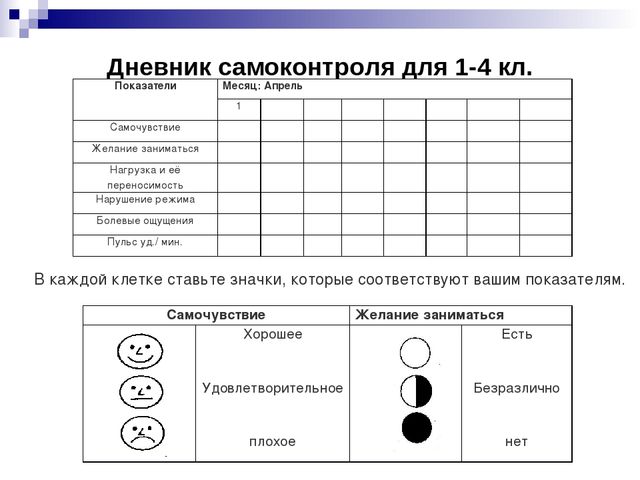 Завести дневник самоконтроля, заполнять его каждый урок. Выполнить комплекс ОРУalena_kovaleva1997@bk.ru  Лит.чтениеКир Булычёв  «Путешествие Алисы».Стр.153-156.(читать).elena.zelinskaya.65@mail.ru30.04МатематикаПисьменное деление на трёхзначное число, когда в частном есть нули.Стр.82 №3.elena.zelinskaya.65@mail.ruАнглийский языкКонтрольная работа по теме: «Воспоминания».Учебник стр.118 упр.3 написать и перевести в тетрадь.(Задания выполнить до03.05.  до 13.00)oksana.dygai@yandex.ruНемецкий языкПасхальные каникулы.Упр.7, стр.85-86. (Читать и переводить).Русский языкПравописание глаголов в прошедшем времени. Изменение глаголов прошедшего времени по родам и числам.Стр.111Упр.234elena.zelinskaya.65@mail.ruОкружающий мирПроверим себя и оценим свои достижения.Выполнить тест №11,Р.Т.